Publicado en Barcelona el 09/09/2020 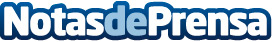 inbestMe cierra su segunda ronda de financiación con la incorporación de Mutual Médica La entrada del nuevo socio estratégico abrirá nuevas posibilidades comerciales acercando el modelo de inversión automatizada inteligente a nuevos perfiles de inversor. Los socios fundadores conservan el 80% del capital, mientras que GVC Gaesco, que se incorporó al  año pasado, y Mutual Médica son accionistas relevantes con más del 5%. Con esta nueva ampliación, el robo-advisor con mayor personalización del mercado prevé triplicar su número de clientes y su volumen de activos bajo gestiónDatos de contacto:Victoria RicoDpto. de Prensa inbestMe  931 575 633Nota de prensa publicada en: https://www.notasdeprensa.es/inbestme-cierra-su-segunda-ronda-de Categorias: Finanzas Inteligencia Artificial y Robótica E-Commerce Dispositivos móviles http://www.notasdeprensa.es